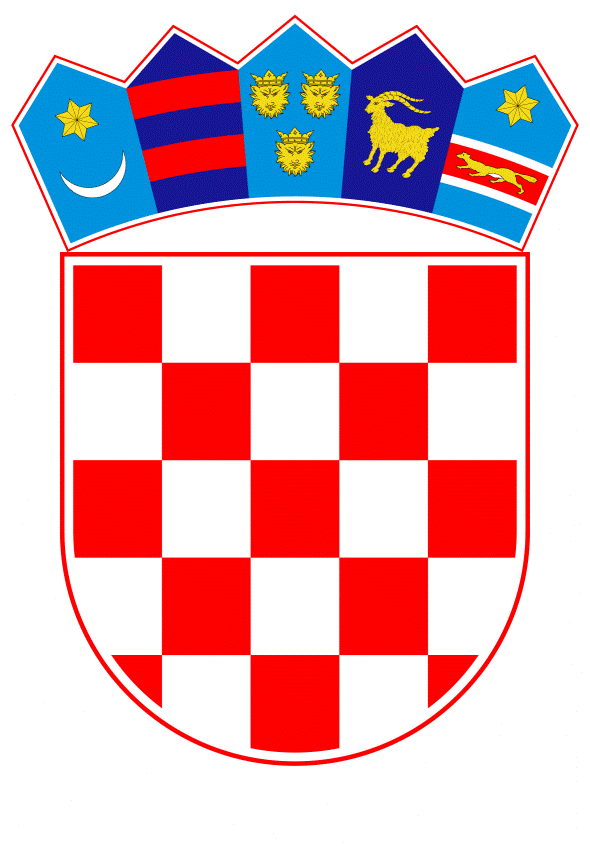 VLADA REPUBLIKE HRVATSKEZagreb, 31. kolovoza 2023.______________________________________________________________________________________________________________________________________________________Banski dvori | Trg Sv. Marka 2 | 10000 Zagreb | tel. 01 4569 222 | vlada.gov.hrPRIJEDLOG Na temelju članka 84. stavka 1. točke 5. Zakona o lokalnoj i područnoj (regionalnoj) samoupravi („Narodne novine“, br. 33/01., 60/01. – vjerodostojno tumačenje, 129/05., 109/07., 125/08., 36/09., 150/11., 144/12., 19/13. – pročišćeni tekst, 137/15. – ispravak, 123/17., 98/19. i 144/20.), Vlada Republike Hrvatske je na sjednici održanoj _________ 2023. donijelaRJEŠENJEO RASPUŠTANJU GRADSKOG VIJEĆA GRADA ORAHOVICEI.Raspušta se Gradsko vijeće Grada Orahovice, a članovima Gradskog vijeća prestaje mandat.II.Vlada Republike Hrvatske imenovat će, posebnim rješenjem, povjerenika Vlade Republike Hrvatske u Gradu Orahovici za obavljanje poslova iz nadležnosti Gradskog vijeća Grada Orahovice.III.Povjerenik Vlade Republike Hrvatske preuzima sve ovlasti Gradskog vijeća Grada Orahovice.IV.Sredstva za rad povjerenika Vlade Republike Hrvatske osiguravaju se u proračunu Grada Orahovice.V.Ovo Rješenje stupa na snagu danom objave u „Narodnim novinama“.KLASA:URBROJ:Zagreb,ObrazloženjeMinistarstvo pravosuđa i uprave podnijelo je Vladi Republike Hrvatske prijedlog za raspuštanje Gradskog vijeća Grada Orahovice temeljem odredbe članka 84. stavka 1. točke 5. Zakona o lokalnoj i područnoj (regionalnoj) samoupravi.Odredbom članka 84. stavka 1. točke 5. Zakona o lokalnoj i područnoj (regionalnoj) samoupravi propisano je da će Vlada Republike Hrvatske na prijedlog tijela državne uprave nadležnog za lokalnu i područnu (regionalnu) samoupravu, raspustiti predstavničko tijelo ako ne može donositi odluke iz svog djelokruga dulje od 3 mjeseca. U Ministarstvu pravosuđa i uprave zaprimljen je dopis iz Grada Orahovice KLASA: 024-01/23-01/2, URBROJ: 2189/12-02/01-23-1 od 31. svibnja 2023. godine, u kojem je pročelnica Jedinstvenog upravnog odjela Grada Orahovice obavijestila Ministarstvo o nemogućnosti donošenja odluka Gradskog vijeća Grada Orahovice dulje od tri mjeseca. Naime, u dostavljenom dopisu navodi se da je zadnja 14. sjednica Gradskog vijeća održana dana 27. veljače 2023. godine, te nakon toga nije održana niti jedna sjednica Gradskog vijeća.	S obzirom na navedeno, Ministarstvo pravosuđa i uprave je dopisom KLASA: 024-02/23-01/94, URBROJ: 514-07-02-02/01-23-02 od 6. lipnja 2023. godine te dopisom KLASA: 024-02/23-01/94, URBROJ: 514-07-02-02/01-23-04 od 4. srpnja 2023. godine zatražilo od predsjednice Gradskog vijeća Grada Orahovice očitovanje o činjenici neodržavanja sjednica predstavničkog tijela duže od tri mjeseca, kao i činjenici postojanja volje potrebnog broja članova predstavničkog tijela za rad toga tijela.  Temeljem traženja, Ministarstvo pravosuđa i uprave zaprimilo je očitovanja predsjednice Gradskog vijeća Grada Orahovice KLASA: 024-01/23-01/2, URBROJ: 2189/12-03/01-23-4 od 16. lipnja 2023. godine i KLASA: 024-01/23-01/2, URBROJ: 2189/12-03/01-23-6 od 5. srpnja 2023. godine. U predmetnim očitovanjima navedeno je da je predsjednica Gradskog vijeća u tri navrata sazivala 15. sjednicu Gradskog vijeća – za 16. ožujka 2023. godine, za 11. svibnja 2023. godine i za 26. svibnja 2023. godine. Međutim, 15. sjednica nije održana radi nedostatnog broja članova predstavničkog tijela, tj. kvoruma, potrebnog za valjan rad i donošenje odluka budući da se članovi predstavničkog tijela ne odazivaju na sazvane sjednice. Također, predsjednica je u očitovanjima navela da je od svih članova Gradskog vijeća zatraženo očitovanje volje za rad i održavanje sjednica Gradskog vijeća, međutim, niti jedan član predstavničkog tijela nije dostavio svoje očitovanje o navedenom.   Slijedom toga, razlog neodržavanja sjednica Gradskog vijeća Grada Orahovice je nedostatak potrebnog broja članova, tj. kvoruma, na sazvanim sjednicama. Navedeno za posljedicu ima nemogućnost donošenja odluka iz djelokruga Gradskog vijeća dulje od tri mjeseca, slijedom čega su se stekli zakonom propisani uvjeti iz članka 84. stavka 1. točke 5. Zakona o lokalnoj i područnoj (regionalnoj) samoupravi.  Temeljem odredbe članka 8. Zakona o lokalnim izborima („Narodne novine“, br. 144/12, 121/16, 98/19, 42/20, 144/20 i 37/21), mandat članova predstavničkih tijela jedinice lokalne, odnosno područne (regionalne) samouprave izabranih na redovnim izborima traje do stupanja na snagu odluke Vlade Republike Hrvatske o raspuštanju predstavničkih tijela, sukladno zakonu kojim se uređuje lokalna i područna (regionalna) samouprava.Sukladno članku 85. stavku 1. Zakona, rješenje Vlade Republike Hrvatske o raspuštanju predstavničkog tijela stupa na snagu danom objave u „Narodnim novinama“.Slijedom navedenoga riješeno je kao u izreci. Uputa o pravnom lijeku:Protiv ovoga Rješenja, temeljem članka 85. stavka 2. Zakona o lokalnoj i područnoj (regionalnoj) samoupravi, predsjednik raspuštenog Gradskog vijeća može podnijeti tužbu Visokom upravnom sudu Republike Hrvatske u roku od 8 dana od dana objave Rješenja.Predlagatelj:Ministarstvo pravosuđa i upravePredmet:Prijedlog rješenja o raspuštanju Gradskog vijeća Grada Orahovice PREDSJEDNIK mr. sc. Andrej Plenković  